Speed & Momentum Crash QuizFill in the flow chart diagram below with the steps of the engineering design process. 
Choose from the options provided below the diagram.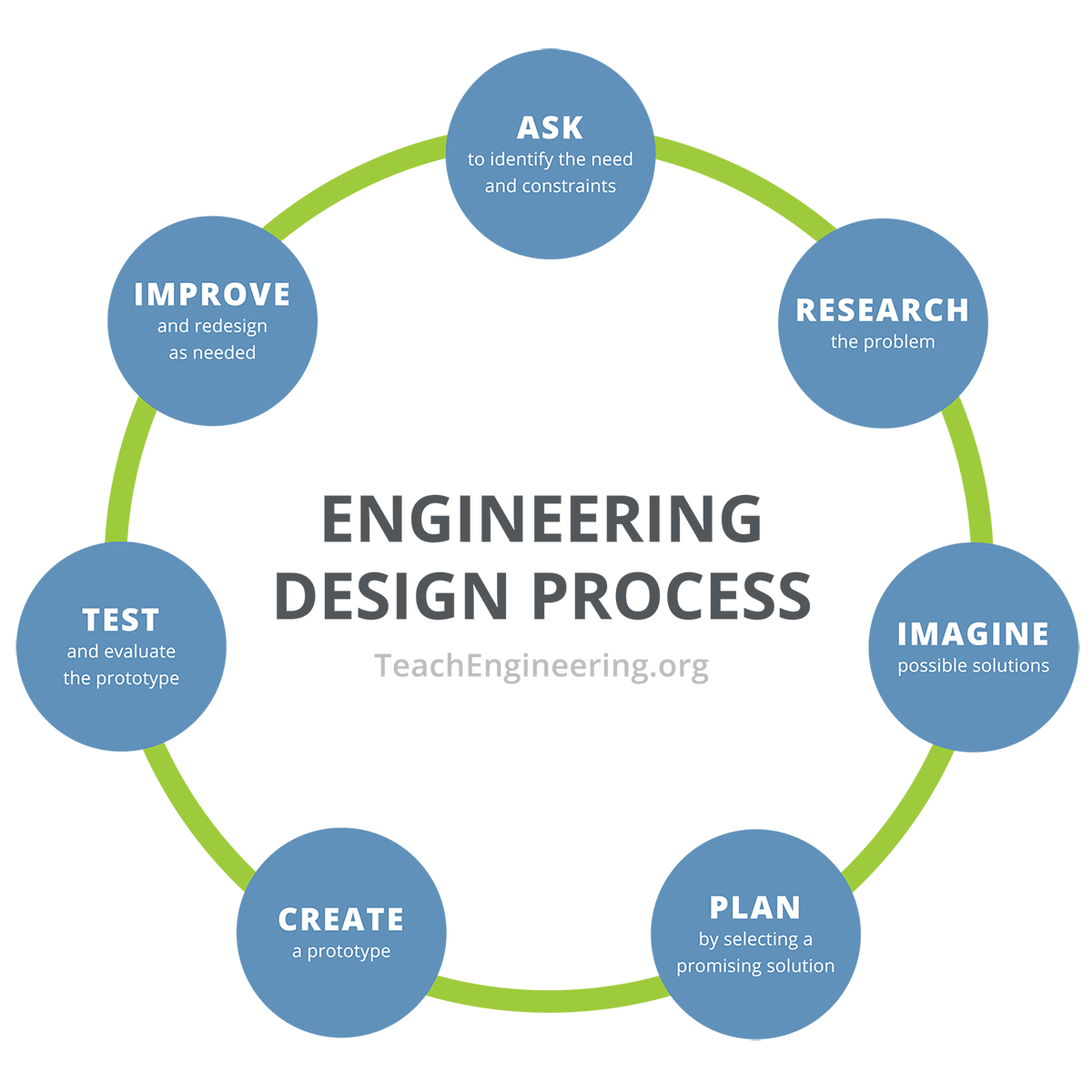 Ask to identify needs and constraintsImagine possible solutionsImprove and redesign as neededResearch the problemCreate a prototypeTest and evaluate the prototypePlan by selecting a promising solutionDescribe momentum. Describe the relationship between mass and momentum. Explain the importance of using the steps of the engineering design process to solve real-world problems related to momentum and collisions. 